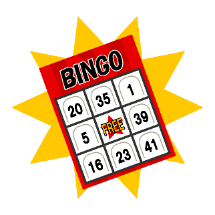 8421９3576